E-government Conference: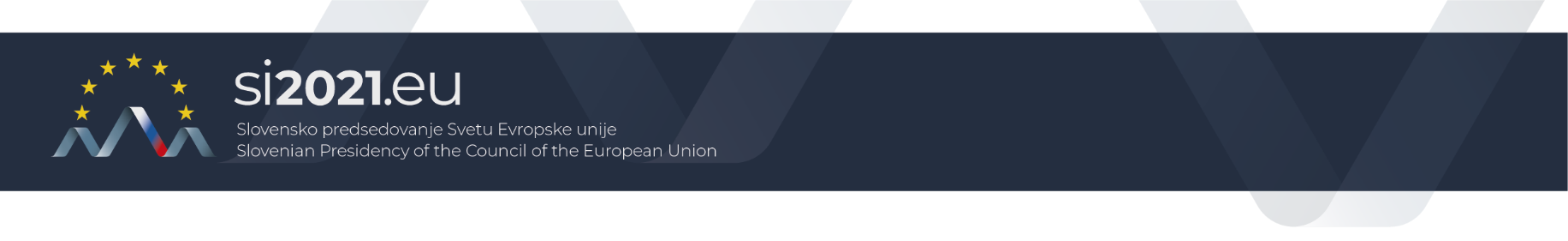 HUMAN-CENTRIC DIGITAL TRANSFORMATION OF THE PUBLIC SECTOR10 December 2021online eventProgramme9:00 – 9:25: Introduction Session 1 (plenary)moderated by Mr Matej Golob, CorpohubWelcome and opening by the Slovenian Presidency – Mr Boštjan Koritnik, Republic of Slovenia, Minister of Public AdministrationKeynote address – Mr Roberto Viola, Director General of the Directorate-General for Communications Networks, Content and Technology (DG CNECT) at the European Commission9:25 – 10:25: Global and international views, part 1 Session 2 (plenary)moderated by Mr Matej Golob, CorpohubKeynote: An international view on a decade of eGovernment developments in Europe, Mr Niels van der Linden, Vice President, EU Lead, Capgemini InventBuilding the foundations for a digitally competent and mature government, Ms Barbara Ubaldi, Head of Digital Government and Data Unit, OECDAccelerating Whole-of-Government digitalization based on reusable Building Blocks: The GovStack initiative, Mr Hani Eskandar, Senior Digital Services Coordinator, International Telecommunication Union (ITU)Redefining the Smart City in Europe: From Technocentricity towards Collaboration, Wellbeing and Human-Centricity, Mr Gerhard Hammerschmid, Director, Centre for Digital Governance, Hertie Schoolshort break10:35 – 11:50: Parallel sessionsSession 3A: Service design, co-creation moderated by Mr Matej Golob, CorpohubKeynote: "Service design – the Holy Grail?", Mr David Osimo, Director of Research, the Lisbon Council Practical tools for digital service design, Designers, Mr Marco Maria Pedrazzo, Head of Design, Department for Digital Transformation of the Presidency of the Council of Ministers of ItalyUnified design manual as a facilitator of human-centric eGovernment, Mr Patrik Pavlovsky, Ministry of Investments, Regional Development and Informatization of the Slovak RepublicProcedural Justice – The User in Court Proceedings, Mr Jaša Vrabec, Head of the Office, Supreme Court of the Republic of SloveniaService Delivery focused on the Citizen, Mr Lincoln Grixti, Head (ICT & Branding), servizz.gov, Government of MaltaCentre of expertise for a human-centered digital government, Ms Saskia Verbeeren, Domain manager Transformation & Innovation, BOSA BelgiumSession 3B: End users, vulnerable groups, e-democracy moderated by Mr Simon Delakorda, INePADigital Democracy and Collective Intelligence – exploring new forms of governance, Ms Elisa Lironi, Senior Manager European Democracy, European Citizen Action Service (ECAS)Digital powers of attorney as the next step in a human-centric digital transformation of the public sector, Ms Katrine Maria Krzeminski, Chief Advisor and Programme Manager, Agency for Digitisation, DenmarkCo-creation in e-health public services, Ms Neja Samar Brenčič, CEO of IZRIIS Institute, SloveniaDigital transformation of an ageing society, Ms Brigita Dane, Project Manager, Simbioza Genesis, Social Enterprise, Slovenia Increasing the impact of digital public services through accessibility, Ms Sara Kjellstrand, Research Strategist, Funka Nu, Sweden11:50 – 13:00 lunch break13:00 – 14:15: Parallel sessionsSession 4A: New technologies and approaches for better services moderated by Mr Matej Golob, CorpohubKeynote by Mr Max Strotmann, Acting Head of Interoperability Unit, Directorate-General for Informatics (DG DIGIT) at the European CommissionNext generation of digital public services, Mr Indrek Onnik, Global Affairs Director, Government CIO Office, EstoniaTowards a Human-Centric and Proactive Society, Mr Aleksi Kopponen, Special advisor, Public Sector ICT, Ministry of Finance, FinlandSmart technologies within the Plan for Digitalisation of Spain's Public Administration 2021–2025, Mr Santiago Graña Domínguez, Deputy Director General of Planning and Governance of Digital Administration, Ministry of Economic Affairs and Digital Transformation, SpainPublic sector automation supported by AI, Mr David Magård, Senior Advisor, The Swedish Companies Registration Office, SwedenData spaces for patient-centric healthcare in Slovenia, Mr Flavio Fuart, Project Manager, Chamber of Commerce and Industry, SloveniaSession 4B: Think local first – How progressive cities deliver world-leading services to citizens – and what we can deliver by working together High-Level Panel moderated by Ms Charlotte van Ooijen, Senior Research Fellow, the Lisbon CouncilMr Boris Koprivnikar, Digital Adviser to the Mayor of the City of Ljubljana, SloveniaMs Nejia Lanouar, Chief Information Officer, Paris, FranceMr Bertrand Lavaud, Digital Transformation Officer, Paris, FranceMr Kieran McCarthy, Cork City Councillor, member of the European Committee of the Regions, IrelandMr Paolo de Rosa, Chief Technology Officer, Department of Digital Transformation, Ministry for Technological Innovation and Digital Transition, ItalyMs Päivi Sutinen, Director for City as a Service Development, Mayor’s Office, City of Espoo, Finlandshort break14:25 – 15:40: Parallel sessionsSession 5A: Interesting examples from the EU moderated by Mr Matej Golob, CorpohubSingle Digital Gateway, Mr Hubert Gambs, Deputy Director-General of the Directorate-General for Internal Market, Industry, Entrepreneurship and SMEs (DG GROW) at the European Commission Digital government in Slovenia, Ms Alenka Žužek Nemec, Ministry of Public Administration, SloveniaFrom E-Government to M-Government, Mr Peter Kustor, Director for International and Legal Affairs, Federal Ministry for Digital and Economic Affairs, AustriaMaking Digital Changes Happen: Inspiration and Experience from the Federal Public Administration of Germany, Ms Eileen Fuchs, Head of Division for Digital Policy, Federal Ministry of the Interior, Building and Community, GermanyAccountability & Stakeholder Engagement in Digital Government, Ms Sara Carrasqueiro, Member of the Board of Directors, Administrative Modernization Agency, PortugalDutch approach for ethically responsible innovation, Mr Mildo van Staden, Policy advisor Public Values and New Technologies, Ministry of the Interior and Kingdom Relations, NetherlandsSession 5B: User-Centred Design as a guarantee for resilient public service delivery in the Western Balkan Region moderated by Mr Kaido Paabusk and Mr Nick Thijs, OECD SigmaThe importance of a user-centric service delivery in the Western Balkan Region, Mr Florian Hauser, The Directorate-General for European Neighbourhood Policy and Enlargement Negotiations (DG NEAR) at the European Commission A human-centred approach in designing the ‘my 1st salary’ life event, Mr Mihailo Jovanovic, Office for Information Technologies and eGovernment, SerbiaDesigning e-services from a user’s perspective, Ms Romina Kostani, National Agency for Information Society, Albania E-taxation based on user experience, Mr Rifat Hyseni, Tax Administration, Kosovo*short break15:50 – 16:05: Global and international views, part 2 Session 6 (plenary)moderated by Mr Matej Golob, CorpohubGlobal E-Government Trends, Opportunities and Capacities needed in the post-COVID-19 age of digitalization:Mr Vincenzo Aquaro, Chief of Digital Government Branch, Division for Public Institutions and Digital Government, UN Department of Economic and Social Affairs Ms Adriana Alberti, Chief of Programme Management and Capacity Development Unit, Division for Public Institutions and Digital Government, UN Department of Economic and Social Affairs16:05 – 17:20: Final Discussion panel Session 7 (plenary)moderated by Mr Matej Golob, CorpohubMr Boštjan Jambrovič, State Secretary, Ministry of Public Administration, SloveniaMs Assya Kavrakova, Executive Director, European Citizen Action Service (ECAS)Mr Paul Hofheinz, President and co-founder, the Lisbon CouncilMs Natalia Aristimuño Pérez, Director of Digital Services, The Directorate-General for Informatics (DG DIGIT) at the European Commission Mr Nick Thijs, Senior Advisor, OECD SigmaMr Ernest Žejn, Board member of the ICT Association of Slovenia, Vice president of ICT ZITex association, Investor and a global entrepreneur17:20 – 17:30: Closing of the conference Session 8 (plenary)moderated by Mr Matej Golob, CorpohubFinal comments by the European Commission – Mr Mario Campolargo, Director General of the Directorate-General for Informatics (DG DIGIT) at the European CommissionFinal comments by the Slovenian Presidency – Mr Boštjan Koritnik, Republic of Slovenia, Minister of Public Administration Announcement of upcoming French Presidency of the Council of the EU 